Тема урока: Сложение чисел с помощью координатной прямойЦели урока:ОбразовательнаяНаучиться складывать числа с помощью координатной прямой, понять что значит к числу a прибавить число b, чему равна сумма противоположных чисел. Развивающая.Развивать познавательный интерес к предмету, внимание, память, культуру математической речи, логическое мышление, умение делать выводыВоспитательнаяВоспитывать в учащихся веру в себя, самостоятельность, внимание и трудолюбие. Тип урока:Урок изучения нового материала с использованием информационных технологий.Методы обучения: объяснительно – иллюстративный, репродуктивный,  частично – поисковый.Формы обучения: фронтальная, индивидуальная, парная.Средства обучения: улыбка, веер «настроения», доска, компьютер, учебник математики 6 класса Виленкин Н. Я., Жохов В. Ход урока:Орг.момент(Слайд 1)-Здравствуйте, ребята, садитесь. Сегодня урок математики у вас проведу я. Зовут меня Елена Ивановна а, я учитель математики. Мы должны за 30 минут познакомиться, подружиться и узнать что-то новое. (Слайд 2) Чтобы легче всем жилось,Чтоб дышалось, чтоб моглось,Улыбнись удача всем,Чтобы не было проблем.-Улыбнулись, создали хорошее настроение, настроились на работу. (Слайд 3)  Мы с вами будем сегодня работать под  девизом «Всегда вперёд, нас математика зовёт!", не стесняемся отвечать. У вас, ребята, на столах лежат веера, покажите, пожалуйста, какое у вас сейчас настроение.-Хорошо! Давайте покажем, какие мы молодцы! Слушайте меня, пожалуйста, внимательно. Откройте тетради и запишите число и классная работАктуализация знаний(Слайд 4)-Отложите тетради и посмотрите на экран. Что вы видите на слайде?-У вас на столе лежат такие же числа. Я буду задавать вам вопросы и задание, а вы будете работать парами за своими столами, выполнять задание и отвечать на вопросы. Всё ли вам понятно? - Положите на столе слева отрицательные числа, а справа  положительные.-Проверяем! (Слайд 5)-Все ли числа распределили? Какое число у вас осталось? А почему ноль вы не куда не отнесли?(Слайд 6)Посмотрите внимательно на числа. Как называются числа красного цвета? - Какие числа имеют равные модули? Как называются эти числа?- Покажите самое маленькое число. - Покажите самое большое число. Задание «Исправь ошибку» (Слайд 7)-Ребята, у меня на слайде записаны числа в порядке возрастания. Проверьте, всё ли правильно. Проверяем! (Слайд 8)Задание «Определить координаты» (Слайд 9)-Определите координаты животных и запишите в тетрадь. (Самопроверка, ответы на слайде).    (Слайд 10)   Целеполагание и мотивация.-Ребята, а какой прибор в жизни нам напоминает координатную прямую?- (Слайд 11)Посмотрите на экран. Каково показание термометра?(-3)-Какой станет температура термометра, если она изменится на +4?  (1)- Она уменьшится или увеличится? На сколько единиц?-Температура увеличится и станет равна 1. Получается -3+4=1. Т.о, температура стала равной сумме первоначального значения и изменения.- (Слайд 12)Посмотрим на следующий слайд. Каково показание термометра?(4)-Какой станет температура термометра, если она изменится на -7?  (-3)- Она уменьшится или увеличится? На сколько единиц?-Температура уменьшится и станет равна -3. Будем и в этом случае записывать результат виде суммы первоначального значения и изменения: 4+(-7)=-3.-Как называется одним словом уменьшение и увеличение величины?(изменение)-Как сказать уменьшится на 3о? (Изменится на  -3о)-Как сказать увеличится на 3о? (изменится на +3о).(Слайд 13)Вывод: Прибавить число а к числу b – значит изменить число а на  b  единиц.-(Слайд 14)Сегодня мы научимся складывать числа с помощью координатной прямой. Откройте тетради и запишите тему:  Сложение чисел с помощью координатной прямой.-Начертите в тетрадях координатную прямую.-Найдем сумму чисел 8 и 3; 8 и -3.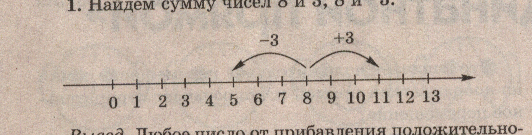 -На рисунке видно, что при перемещении точки с координатой 8 влево на 3 единицы, она переходит в точку с координатой 5, а при перемещении точки с координатой 8 вправо на 3 единицы, она переходит  в точку с координатой 11.-Запишем результаты сложения.8+3=11; 8+(-3) =5-Что произошло с числом 8 когда к нему прибавили положительное число 3? Увеличилось оно или уменьшилось? (увеличилось). -Когда прибавили  к нему отрицательное число -3? (уменьшилось).Сделайте соответствующий вывод. (Слайд 15)Вывод: Любое число от прибавления к нему положительного числа увеличивается, а от прибавления отрицательного  уменьшается. (Слайд 16)Работа с учебником.стр. 173 №1020      а, б, в, г)- у доски; д,е)- самостоятельно.(Взаимопроверка)    Физкультминутка    Быстро встали, улыбнулись,                Вправо, влево повернитесь,    Выше-выше потянулись,                      Рук коленями коснитесь.    Ну-ка, плечи распрямите,                     Сели, встали, сели, встали    Поднимите, опустите.                            И на месте побежали.     Размялись немного, садитесь. Покажите, пожалуйста, какое у вас сейчас настроение. Продолжаем дальше работать. Так держать! «Всегда вперёд, нас математика зовёт!»         (Слайд 17)Задача (устно)-Как вы думаете, что это?(слайд)-Да, это батискаф, прибор для изучения морских глубин. Как вы знаете из  курса географии, начало отсчёта совмещается с уровнем мирового океана.-Предположим, что сейчас батискаф находится в координате -300. Где он будет находиться, если его координата изменится на -200? На +250?-(Слайд 18)Сейчас, ребята, вам предстоит выполнить самостоятельные наблюдения. Найдите значения выражений, предложенных на экране. (Вычисления выполняются с помощью координатной прямой).4+(-4) =0             -5+5=0  (Самопроверка) -Проанализируйте результаты вычислений, сделайте вывод и запишите его в буквенном выражении. (Слайд 19)Вывод: Сумма двух противоположных чисел равна нулю. а+(-а)=0   Запишите в тетрадь.-(Слайд 20)Найдите значения выражений, предложенных на следующем слайде. (Вычисления выполняются с помощью координатной прямой).(слайд)-5+0=-5                              0+(-6)=-6   (Самопроверка)                    -Проанализируйте результаты вычислений, сделайте вывод и запишите его в буквенном выражении. (Слайд 21)Вывод: при прибавлении нуля число не изменяется. а+0=а     Запишите в тетрадь.-Молодцы! Можно находить значения таких выражений, не используя координатную прямую?(Слайд 22)-Найдите значения выражений на экране устно.-81+0=-81-110+110=064+(-64)=00+(-76)=-76Молодцы!4 .  Первичное усвоение материала(Слайд 23)Самостоятельная работа (письменно на оценку)«5»- 5 примеров«4»-4 примера6+(-3)=-2+(-7)=-8+9=-11+11=0+(-10)=-Первые три примера можно выполнить все на одной координатной прямой. Два последних - без координатной прямой. После решения взаимопроверка! Не забудьте поставить  оценки друг другу.6. Итог урока. Рефлексия.-(Слайд 24) Подведём итоги. Закончите, пожалуйста, предложения.от прибавления положительного числа сумма …….(увеличивается)от прибавления отрицательного числа сумма …….( уменьшается)от прибавления нуля число …..(не изменяется)Сумма двух противоположных чисел равна …..(нулю) -Молодцы, хорошо поработали! Всё что мы хотели выполнить, мы сделали. Покажите, пожалуйста, какое у вас сейчас настроение?-Я очень рада за вас! Надеюсь вы и дальше будете работать на уроках под девизом «Всегда вперёд, нас математика зовёт!"7. Дом.задание (Слайд 25)П.31№1028(у)№1039*№1023(для интересующихся математикой)-Оценки  «4»и «5» за сам.работу поставьте себе в дневник. Спасибо вам, ребята, за сотрудничество! Желаю дальнейших успехов! Урок окончен.  (Слайд 26)